EYFS Acceptable Use Agreement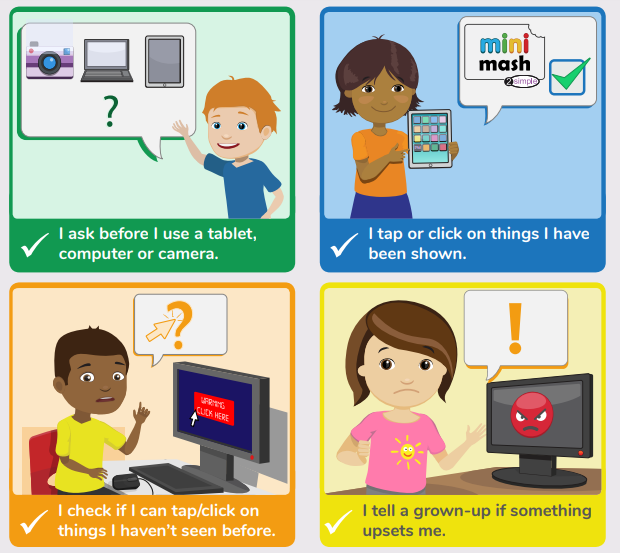 